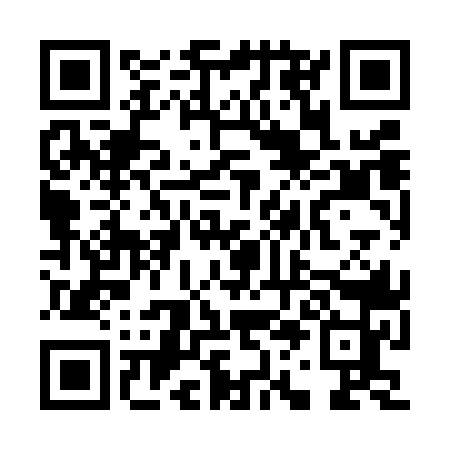 Prayer times for Brezje pri Kumpolju, SloveniaWed 1 May 2024 - Fri 31 May 2024High Latitude Method: Angle Based RulePrayer Calculation Method: Muslim World LeagueAsar Calculation Method: HanafiPrayer times provided by https://www.salahtimes.comDateDayFajrSunriseDhuhrAsrMaghribIsha1Wed3:455:4612:575:588:0810:022Thu3:435:4512:575:598:1010:043Fri3:415:4312:576:008:1110:064Sat3:385:4212:576:018:1210:085Sun3:365:4012:576:018:1410:106Mon3:345:3912:576:028:1510:127Tue3:315:3812:576:038:1610:148Wed3:295:3612:566:048:1710:169Thu3:275:3512:566:048:1910:1810Fri3:245:3412:566:058:2010:2011Sat3:225:3212:566:068:2110:2212Sun3:205:3112:566:078:2210:2413Mon3:185:3012:566:078:2410:2614Tue3:165:2912:566:088:2510:2815Wed3:135:2712:566:098:2610:3116Thu3:115:2612:566:098:2710:3317Fri3:095:2512:566:108:2810:3518Sat3:075:2412:566:118:2910:3719Sun3:055:2312:576:128:3110:3920Mon3:035:2212:576:128:3210:4121Tue3:015:2112:576:138:3310:4322Wed2:595:2012:576:138:3410:4523Thu2:575:1912:576:148:3510:4724Fri2:555:1812:576:158:3610:4925Sat2:535:1712:576:158:3710:5126Sun2:515:1712:576:168:3810:5227Mon2:495:1612:576:178:3910:5428Tue2:475:1512:576:178:4010:5629Wed2:465:1412:586:188:4110:5830Thu2:445:1412:586:188:4211:0031Fri2:425:1312:586:198:4311:01